Institutional Biosafety Committee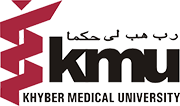 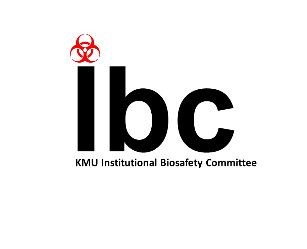 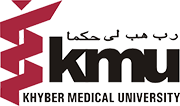 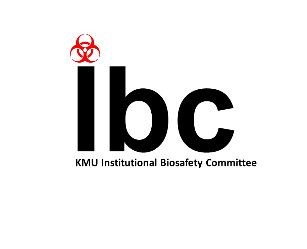 BIOSAFETY REGISTRATION FORM(KMU/IBC/Registration_v1)Please follow all instructions. Use additional paper when necessary. Complete and signed forms should be submitted to KMU Biosafety Officer (BSO)Institutional Biosafety CommitteeBIOSAFETY REGISTRATION FORM(KMU/IBC/Registration_v1)Please follow all instructions. Use additional paper when necessary. Complete and signed forms should be submitted to KMU Biosafety Officer (BSO)Institutional Biosafety CommitteeBIOSAFETY REGISTRATION FORM(KMU/IBC/Registration_v1)Please follow all instructions. Use additional paper when necessary. Complete and signed forms should be submitted to KMU Biosafety Officer (BSO)Institutional Biosafety CommitteeBIOSAFETY REGISTRATION FORM(KMU/IBC/Registration_v1)Please follow all instructions. Use additional paper when necessary. Complete and signed forms should be submitted to KMU Biosafety Officer (BSO)Institutional Biosafety CommitteeBIOSAFETY REGISTRATION FORM(KMU/IBC/Registration_v1)Please follow all instructions. Use additional paper when necessary. Complete and signed forms should be submitted to KMU Biosafety Officer (BSO)Institutional Biosafety CommitteeBIOSAFETY REGISTRATION FORM(KMU/IBC/Registration_v1)Please follow all instructions. Use additional paper when necessary. Complete and signed forms should be submitted to KMU Biosafety Officer (BSO)Institutional Biosafety CommitteeBIOSAFETY REGISTRATION FORM(KMU/IBC/Registration_v1)Please follow all instructions. Use additional paper when necessary. Complete and signed forms should be submitted to KMU Biosafety Officer (BSO)Institutional Biosafety CommitteeBIOSAFETY REGISTRATION FORM(KMU/IBC/Registration_v1)Please follow all instructions. Use additional paper when necessary. Complete and signed forms should be submitted to KMU Biosafety Officer (BSO)Institutional Biosafety CommitteeBIOSAFETY REGISTRATION FORM(KMU/IBC/Registration_v1)Please follow all instructions. Use additional paper when necessary. Complete and signed forms should be submitted to KMU Biosafety Officer (BSO)Institutional Biosafety CommitteeBIOSAFETY REGISTRATION FORM(KMU/IBC/Registration_v1)Please follow all instructions. Use additional paper when necessary. Complete and signed forms should be submitted to KMU Biosafety Officer (BSO)Institutional Biosafety CommitteeBIOSAFETY REGISTRATION FORM(KMU/IBC/Registration_v1)Please follow all instructions. Use additional paper when necessary. Complete and signed forms should be submitted to KMU Biosafety Officer (BSO)Institutional Biosafety CommitteeBIOSAFETY REGISTRATION FORM(KMU/IBC/Registration_v1)Please follow all instructions. Use additional paper when necessary. Complete and signed forms should be submitted to KMU Biosafety Officer (BSO)Institutional Biosafety CommitteeBIOSAFETY REGISTRATION FORM(KMU/IBC/Registration_v1)Please follow all instructions. Use additional paper when necessary. Complete and signed forms should be submitted to KMU Biosafety Officer (BSO)Institutional Biosafety CommitteeBIOSAFETY REGISTRATION FORM(KMU/IBC/Registration_v1)Please follow all instructions. Use additional paper when necessary. Complete and signed forms should be submitted to KMU Biosafety Officer (BSO)Institutional Biosafety CommitteeBIOSAFETY REGISTRATION FORM(KMU/IBC/Registration_v1)Please follow all instructions. Use additional paper when necessary. Complete and signed forms should be submitted to KMU Biosafety Officer (BSO)Institutional Biosafety CommitteeBIOSAFETY REGISTRATION FORM(KMU/IBC/Registration_v1)Please follow all instructions. Use additional paper when necessary. Complete and signed forms should be submitted to KMU Biosafety Officer (BSO)Institutional Biosafety CommitteeBIOSAFETY REGISTRATION FORM(KMU/IBC/Registration_v1)Please follow all instructions. Use additional paper when necessary. Complete and signed forms should be submitted to KMU Biosafety Officer (BSO)Institutional Biosafety CommitteeBIOSAFETY REGISTRATION FORM(KMU/IBC/Registration_v1)Please follow all instructions. Use additional paper when necessary. Complete and signed forms should be submitted to KMU Biosafety Officer (BSO)Institutional Biosafety CommitteeBIOSAFETY REGISTRATION FORM(KMU/IBC/Registration_v1)Please follow all instructions. Use additional paper when necessary. Complete and signed forms should be submitted to KMU Biosafety Officer (BSO)Institutional Biosafety CommitteeBIOSAFETY REGISTRATION FORM(KMU/IBC/Registration_v1)Please follow all instructions. Use additional paper when necessary. Complete and signed forms should be submitted to KMU Biosafety Officer (BSO)For official use only:For official use only:For official use only:For official use only:For official use only:For official use only:For official use only:For official use only:For official use only:For official use only:For official use only:For official use only:For official use only:For official use only:For official use only:For official use only:For official use only:For official use only:For official use only:For official use only:IBC application no:IBC application no:IBC application no:IBC application no:IBC application no:IBC application no:IBC application no:Ethical approval no:Ethical approval no:Ethical approval no:Ethical approval no:Ethical approval no:Ethical approval no:Ethical approval no:Approval date:Approval date:Approval date:Approval date:Approval date:Approval date:Approval date:Expiration date:Expiration date:Expiration date:Expiration date:Expiration date:Expiration date:Expiration date:Signature and stamp:Signature and stamp:Signature and stamp:Signature and stamp:Signature and stamp:Signature and stamp:Signature and stamp:Signature and stamp:Signature and stamp:Signature and stamp:Signature and stamp:Signature and stamp:Signature and stamp:Signature and stamp:Signature and stamp:Signature and stamp:Signature and stamp:Signature and stamp:Signature and stamp:Signature and stamp:1. Applicant (Principal Investigator/ Student/ Supervisor)1. Applicant (Principal Investigator/ Student/ Supervisor)1. Applicant (Principal Investigator/ Student/ Supervisor)1. Applicant (Principal Investigator/ Student/ Supervisor)1. Applicant (Principal Investigator/ Student/ Supervisor)1. Applicant (Principal Investigator/ Student/ Supervisor)1. Applicant (Principal Investigator/ Student/ Supervisor)1. Applicant (Principal Investigator/ Student/ Supervisor)1. Applicant (Principal Investigator/ Student/ Supervisor)1. Applicant (Principal Investigator/ Student/ Supervisor)1. Applicant (Principal Investigator/ Student/ Supervisor)1. Applicant (Principal Investigator/ Student/ Supervisor)1. Applicant (Principal Investigator/ Student/ Supervisor)1. Applicant (Principal Investigator/ Student/ Supervisor)1. Applicant (Principal Investigator/ Student/ Supervisor)1. Applicant (Principal Investigator/ Student/ Supervisor)1. Applicant (Principal Investigator/ Student/ Supervisor)1. Applicant (Principal Investigator/ Student/ Supervisor)1. Applicant (Principal Investigator/ Student/ Supervisor)1. Applicant (Principal Investigator/ Student/ Supervisor)(1) Name, Degree(s)(1) Name, Degree(s)(1) Name, Degree(s)(1) Name, Degree(s)(1) Name, Degree(s)(2) Job Role(2) Job Role(2) Job Role(2) Job Role(2) Job Role(3) If student then degree program ( eg. M. Phil/ PhD)(3) If student then degree program ( eg. M. Phil/ PhD)(3) If student then degree program ( eg. M. Phil/ PhD)(3) If student then degree program ( eg. M. Phil/ PhD)(3) If student then degree program ( eg. M. Phil/ PhD)(3) If student then degree program ( eg. M. Phil/ PhD)(3) If student then degree program ( eg. M. Phil/ PhD)(3) If student then degree program ( eg. M. Phil/ PhD)(3) If student then degree program ( eg. M. Phil/ PhD)(3) If student then degree program ( eg. M. Phil/ PhD)(4) Department(4) Department(4) Department(4) Department(4) Department(4) Department(4) Department(5) Phone: (5) Phone: (5) Phone: (5) Phone: (5) Phone: (5) Phone: (5) Phone: (5) Phone: (5) Phone: (5) Phone: (5) Phone: (5) Phone: (5) Phone: (6) Interoffice Address:(6) Interoffice Address:(6) Interoffice Address:(6) Interoffice Address:(6) Interoffice Address:(6) Interoffice Address:(6) Interoffice Address:(7) e-mail address(7) e-mail address(7) e-mail address(7) e-mail address(7) e-mail address(7) e-mail address(7) e-mail address(7) e-mail address(7) e-mail address(7) e-mail address(7) e-mail address(7) e-mail address(7) e-mail addressb. LIST ALL OTHER PERSONNEL DIRECTLY INVOLVED IN THIS PROJECTb. LIST ALL OTHER PERSONNEL DIRECTLY INVOLVED IN THIS PROJECTb. LIST ALL OTHER PERSONNEL DIRECTLY INVOLVED IN THIS PROJECTb. LIST ALL OTHER PERSONNEL DIRECTLY INVOLVED IN THIS PROJECTb. LIST ALL OTHER PERSONNEL DIRECTLY INVOLVED IN THIS PROJECTb. LIST ALL OTHER PERSONNEL DIRECTLY INVOLVED IN THIS PROJECTb. LIST ALL OTHER PERSONNEL DIRECTLY INVOLVED IN THIS PROJECTb. LIST ALL OTHER PERSONNEL DIRECTLY INVOLVED IN THIS PROJECTb. LIST ALL OTHER PERSONNEL DIRECTLY INVOLVED IN THIS PROJECTb. LIST ALL OTHER PERSONNEL DIRECTLY INVOLVED IN THIS PROJECTb. LIST ALL OTHER PERSONNEL DIRECTLY INVOLVED IN THIS PROJECTb. LIST ALL OTHER PERSONNEL DIRECTLY INVOLVED IN THIS PROJECTb. LIST ALL OTHER PERSONNEL DIRECTLY INVOLVED IN THIS PROJECTb. LIST ALL OTHER PERSONNEL DIRECTLY INVOLVED IN THIS PROJECTb. LIST ALL OTHER PERSONNEL DIRECTLY INVOLVED IN THIS PROJECTb. LIST ALL OTHER PERSONNEL DIRECTLY INVOLVED IN THIS PROJECTb. LIST ALL OTHER PERSONNEL DIRECTLY INVOLVED IN THIS PROJECTb. LIST ALL OTHER PERSONNEL DIRECTLY INVOLVED IN THIS PROJECTb. LIST ALL OTHER PERSONNEL DIRECTLY INVOLVED IN THIS PROJECTb. LIST ALL OTHER PERSONNEL DIRECTLY INVOLVED IN THIS PROJECTNAMENAMENAMEPROJECT POSITION(S)PROJECT POSITION(S)PROJECT POSITION(S)PROJECT POSITION(S)EMAIL ADDRESSEMAIL ADDRESSEMAIL ADDRESSEMAIL ADDRESSEMAIL ADDRESSPHONEPHONEPHONEPHONEPHONEPHONEPHONEPHONE(1)(1)(2)(2)(3)(3)(4)(4)(5)(5)(6)(6)2. RESEARCH PROJECT2. RESEARCH PROJECT2. RESEARCH PROJECT2. RESEARCH PROJECT2. RESEARCH PROJECT2. RESEARCH PROJECT2. RESEARCH PROJECT2. RESEARCH PROJECT2. RESEARCH PROJECT2. RESEARCH PROJECT2. RESEARCH PROJECT2. RESEARCH PROJECT2. RESEARCH PROJECT2. RESEARCH PROJECT2. RESEARCH PROJECT2. RESEARCH PROJECT2. RESEARCH PROJECT2. RESEARCH PROJECT2. RESEARCH PROJECT2. RESEARCH PROJECTa. Applying for (check only one)a. Applying for (check only one)a. Applying for (check only one)a. Applying for (check only one)a. Applying for (check only one)a. Applying for (check only one)a. Applying for (check only one)a. Applying for (check only one)a. Applying for (check only one)a. Applying for (check only one)a. Applying for (check only one)a. Applying for (check only one)a. Applying for (check only one)a. Applying for (check only one)a. Applying for (check only one)a. Applying for (check only one)a. Applying for (check only one)a. Applying for (check only one)a. Applying for (check only one)a. Applying for (check only one)New protocol registration New protocol registration New protocol registration New protocol registration New protocol registration Exemption Exemption Exemption Exemption Exemption b. FUNDING SOURCE (check only one)b. FUNDING SOURCE (check only one)b. FUNDING SOURCE (check only one)b. FUNDING SOURCE (check only one)b. FUNDING SOURCE (check only one)b. FUNDING SOURCE (check only one)b. FUNDING SOURCE (check only one)b. FUNDING SOURCE (check only one)b. FUNDING SOURCE (check only one)b. FUNDING SOURCE (check only one)b. FUNDING SOURCE (check only one)b. FUNDING SOURCE (check only one)b. FUNDING SOURCE (check only one)b. FUNDING SOURCE (check only one)b. FUNDING SOURCE (check only one)b. FUNDING SOURCE (check only one)b. FUNDING SOURCE (check only one)b. FUNDING SOURCE (check only one)b. FUNDING SOURCE (check only one)b. FUNDING SOURCE (check only one)Departmental funds Departmental funds Departmental funds Departmental funds Departmental funds External funds External funds External funds External funds External funds Funding to be applied Funding to be applied Funding to be applied Funding to be applied Funding to be applied Funding to be applied Funding to be applied Funding to be applied Funding to be applied Funding to be applied c. PROJECT TITLEc. PROJECT TITLEc. PROJECT TITLEc. PROJECT TITLEc. PROJECT TITLEc. PROJECT TITLEc. PROJECT TITLEc. PROJECT TITLEc. PROJECT TITLEc. PROJECT TITLEc. PROJECT TITLEc. PROJECT TITLEc. PROJECT TITLEc. PROJECT TITLEc. PROJECT TITLEc. PROJECT TITLEc. PROJECT TITLEc. PROJECT TITLEc. PROJECT TITLEc. PROJECT TITLEd. RESEARCH INVOLVES (check all that apply)d. RESEARCH INVOLVES (check all that apply)d. RESEARCH INVOLVES (check all that apply)d. RESEARCH INVOLVES (check all that apply)d. RESEARCH INVOLVES (check all that apply)d. RESEARCH INVOLVES (check all that apply)d. RESEARCH INVOLVES (check all that apply)d. RESEARCH INVOLVES (check all that apply)d. RESEARCH INVOLVES (check all that apply)d. RESEARCH INVOLVES (check all that apply)d. RESEARCH INVOLVES (check all that apply)d. RESEARCH INVOLVES (check all that apply)d. RESEARCH INVOLVES (check all that apply)d. RESEARCH INVOLVES (check all that apply)d. RESEARCH INVOLVES (check all that apply)d. RESEARCH INVOLVES (check all that apply)d. RESEARCH INVOLVES (check all that apply)d. RESEARCH INVOLVES (check all that apply)d. RESEARCH INVOLVES (check all that apply)d. RESEARCH INVOLVES (check all that apply)In vitro work  In vitro work  In vitro work  In vitro work  In vitro work  Whole animals  Whole animals  Whole animals  Whole animals  Whole animals  Human subjects  Human subjects  Human subjects  Human subjects  Human subjects  Human subjects  Human subjects  Human subjects  Human subjects  Human subjects  e. SPECIFIC AIMS/OBJECTIVES OF THE RESEARCH PROJECT:e. SPECIFIC AIMS/OBJECTIVES OF THE RESEARCH PROJECT:e. SPECIFIC AIMS/OBJECTIVES OF THE RESEARCH PROJECT:e. SPECIFIC AIMS/OBJECTIVES OF THE RESEARCH PROJECT:e. SPECIFIC AIMS/OBJECTIVES OF THE RESEARCH PROJECT:e. SPECIFIC AIMS/OBJECTIVES OF THE RESEARCH PROJECT:e. SPECIFIC AIMS/OBJECTIVES OF THE RESEARCH PROJECT:e. SPECIFIC AIMS/OBJECTIVES OF THE RESEARCH PROJECT:e. SPECIFIC AIMS/OBJECTIVES OF THE RESEARCH PROJECT:e. SPECIFIC AIMS/OBJECTIVES OF THE RESEARCH PROJECT:e. SPECIFIC AIMS/OBJECTIVES OF THE RESEARCH PROJECT:e. SPECIFIC AIMS/OBJECTIVES OF THE RESEARCH PROJECT:e. SPECIFIC AIMS/OBJECTIVES OF THE RESEARCH PROJECT:e. SPECIFIC AIMS/OBJECTIVES OF THE RESEARCH PROJECT:e. SPECIFIC AIMS/OBJECTIVES OF THE RESEARCH PROJECT:e. SPECIFIC AIMS/OBJECTIVES OF THE RESEARCH PROJECT:e. SPECIFIC AIMS/OBJECTIVES OF THE RESEARCH PROJECT:e. SPECIFIC AIMS/OBJECTIVES OF THE RESEARCH PROJECT:e. SPECIFIC AIMS/OBJECTIVES OF THE RESEARCH PROJECT:e. SPECIFIC AIMS/OBJECTIVES OF THE RESEARCH PROJECT:f. SUMMARY OF THE PROJECT: (in lay terms and not exceeding 250 words)f. SUMMARY OF THE PROJECT: (in lay terms and not exceeding 250 words)f. SUMMARY OF THE PROJECT: (in lay terms and not exceeding 250 words)f. SUMMARY OF THE PROJECT: (in lay terms and not exceeding 250 words)f. SUMMARY OF THE PROJECT: (in lay terms and not exceeding 250 words)f. SUMMARY OF THE PROJECT: (in lay terms and not exceeding 250 words)f. SUMMARY OF THE PROJECT: (in lay terms and not exceeding 250 words)f. SUMMARY OF THE PROJECT: (in lay terms and not exceeding 250 words)f. SUMMARY OF THE PROJECT: (in lay terms and not exceeding 250 words)f. SUMMARY OF THE PROJECT: (in lay terms and not exceeding 250 words)f. SUMMARY OF THE PROJECT: (in lay terms and not exceeding 250 words)f. SUMMARY OF THE PROJECT: (in lay terms and not exceeding 250 words)f. SUMMARY OF THE PROJECT: (in lay terms and not exceeding 250 words)f. SUMMARY OF THE PROJECT: (in lay terms and not exceeding 250 words)f. SUMMARY OF THE PROJECT: (in lay terms and not exceeding 250 words)f. SUMMARY OF THE PROJECT: (in lay terms and not exceeding 250 words)f. SUMMARY OF THE PROJECT: (in lay terms and not exceeding 250 words)f. SUMMARY OF THE PROJECT: (in lay terms and not exceeding 250 words)f. SUMMARY OF THE PROJECT: (in lay terms and not exceeding 250 words)f. SUMMARY OF THE PROJECT: (in lay terms and not exceeding 250 words)g. EXPERIMENTAL PROCEDURES (Briefly describe in lay terms the methodologies employed in the proposed research relevant to biosafety)g. EXPERIMENTAL PROCEDURES (Briefly describe in lay terms the methodologies employed in the proposed research relevant to biosafety)g. EXPERIMENTAL PROCEDURES (Briefly describe in lay terms the methodologies employed in the proposed research relevant to biosafety)g. EXPERIMENTAL PROCEDURES (Briefly describe in lay terms the methodologies employed in the proposed research relevant to biosafety)g. EXPERIMENTAL PROCEDURES (Briefly describe in lay terms the methodologies employed in the proposed research relevant to biosafety)g. EXPERIMENTAL PROCEDURES (Briefly describe in lay terms the methodologies employed in the proposed research relevant to biosafety)g. EXPERIMENTAL PROCEDURES (Briefly describe in lay terms the methodologies employed in the proposed research relevant to biosafety)g. EXPERIMENTAL PROCEDURES (Briefly describe in lay terms the methodologies employed in the proposed research relevant to biosafety)g. EXPERIMENTAL PROCEDURES (Briefly describe in lay terms the methodologies employed in the proposed research relevant to biosafety)g. EXPERIMENTAL PROCEDURES (Briefly describe in lay terms the methodologies employed in the proposed research relevant to biosafety)g. EXPERIMENTAL PROCEDURES (Briefly describe in lay terms the methodologies employed in the proposed research relevant to biosafety)g. EXPERIMENTAL PROCEDURES (Briefly describe in lay terms the methodologies employed in the proposed research relevant to biosafety)g. EXPERIMENTAL PROCEDURES (Briefly describe in lay terms the methodologies employed in the proposed research relevant to biosafety)g. EXPERIMENTAL PROCEDURES (Briefly describe in lay terms the methodologies employed in the proposed research relevant to biosafety)g. EXPERIMENTAL PROCEDURES (Briefly describe in lay terms the methodologies employed in the proposed research relevant to biosafety)g. EXPERIMENTAL PROCEDURES (Briefly describe in lay terms the methodologies employed in the proposed research relevant to biosafety)g. EXPERIMENTAL PROCEDURES (Briefly describe in lay terms the methodologies employed in the proposed research relevant to biosafety)g. EXPERIMENTAL PROCEDURES (Briefly describe in lay terms the methodologies employed in the proposed research relevant to biosafety)g. EXPERIMENTAL PROCEDURES (Briefly describe in lay terms the methodologies employed in the proposed research relevant to biosafety)g. EXPERIMENTAL PROCEDURES (Briefly describe in lay terms the methodologies employed in the proposed research relevant to biosafety) h. MICROORGANISMS USED (VIRUSES, BACTERIA, etc.) h. MICROORGANISMS USED (VIRUSES, BACTERIA, etc.) h. MICROORGANISMS USED (VIRUSES, BACTERIA, etc.) h. MICROORGANISMS USED (VIRUSES, BACTERIA, etc.) h. MICROORGANISMS USED (VIRUSES, BACTERIA, etc.) h. MICROORGANISMS USED (VIRUSES, BACTERIA, etc.) h. MICROORGANISMS USED (VIRUSES, BACTERIA, etc.) h. MICROORGANISMS USED (VIRUSES, BACTERIA, etc.) h. MICROORGANISMS USED (VIRUSES, BACTERIA, etc.) h. MICROORGANISMS USED (VIRUSES, BACTERIA, etc.) h. MICROORGANISMS USED (VIRUSES, BACTERIA, etc.) h. MICROORGANISMS USED (VIRUSES, BACTERIA, etc.) h. MICROORGANISMS USED (VIRUSES, BACTERIA, etc.) h. MICROORGANISMS USED (VIRUSES, BACTERIA, etc.) h. MICROORGANISMS USED (VIRUSES, BACTERIA, etc.) h. MICROORGANISMS USED (VIRUSES, BACTERIA, etc.) h. MICROORGANISMS USED (VIRUSES, BACTERIA, etc.) h. MICROORGANISMS USED (VIRUSES, BACTERIA, etc.) h. MICROORGANISMS USED (VIRUSES, BACTERIA, etc.) h. MICROORGANISMS USED (VIRUSES, BACTERIA, etc.)StrainCharacteristic (eg. pathogenic)Characteristic (eg. pathogenic)Characteristic (eg. pathogenic)Characteristic (eg. pathogenic)Procedure (eg. culture)Procedure (eg. culture)TreatmentTreatmentTreatmentProcedure locationProcedure locationProcedure locationProcedure locationHazard to humans (yes/no)Hazard to humans (yes/no)Hazard to humans (yes/no)Hazard to humans (yes/no)Hazard to humans (yes/no)Hazard to humans (yes/no)i. EXPERIMENTAL ANIMALSi. EXPERIMENTAL ANIMALSi. EXPERIMENTAL ANIMALSi. EXPERIMENTAL ANIMALSi. EXPERIMENTAL ANIMALSi. EXPERIMENTAL ANIMALSi. EXPERIMENTAL ANIMALSi. EXPERIMENTAL ANIMALSi. EXPERIMENTAL ANIMALSi. EXPERIMENTAL ANIMALSi. EXPERIMENTAL ANIMALSi. EXPERIMENTAL ANIMALSi. EXPERIMENTAL ANIMALSi. EXPERIMENTAL ANIMALSi. EXPERIMENTAL ANIMALSi. EXPERIMENTAL ANIMALSi. EXPERIMENTAL ANIMALSi. EXPERIMENTAL ANIMALSi. EXPERIMENTAL ANIMALSi. EXPERIMENTAL ANIMALSAnimal strainCharacteristic (transgene, immunodeficient)Characteristic (transgene, immunodeficient)Characteristic (transgene, immunodeficient)Characteristic (transgene, immunodeficient)Procedure (eg. IV, oral)Procedure (eg. IV, oral)Drug/ chemical/ exposureDrug/ chemical/ exposureDrug/ chemical/ exposureProcedure locationProcedure locationProcedure locationProcedure locationHazard to human (yes/no)Hazard to human (yes/no)Hazard to human (yes/no)Hazard to human (yes/no)Hazard to human (yes/no)Hazard to human (yes/no)j. HUMAN PARTICIPANTS USED (Briefly describe if participants in your research are healthy, sick, young or old, immunocompetent or immunodeficient)j. HUMAN PARTICIPANTS USED (Briefly describe if participants in your research are healthy, sick, young or old, immunocompetent or immunodeficient)j. HUMAN PARTICIPANTS USED (Briefly describe if participants in your research are healthy, sick, young or old, immunocompetent or immunodeficient)j. HUMAN PARTICIPANTS USED (Briefly describe if participants in your research are healthy, sick, young or old, immunocompetent or immunodeficient)j. HUMAN PARTICIPANTS USED (Briefly describe if participants in your research are healthy, sick, young or old, immunocompetent or immunodeficient)j. HUMAN PARTICIPANTS USED (Briefly describe if participants in your research are healthy, sick, young or old, immunocompetent or immunodeficient)j. HUMAN PARTICIPANTS USED (Briefly describe if participants in your research are healthy, sick, young or old, immunocompetent or immunodeficient)j. HUMAN PARTICIPANTS USED (Briefly describe if participants in your research are healthy, sick, young or old, immunocompetent or immunodeficient)j. HUMAN PARTICIPANTS USED (Briefly describe if participants in your research are healthy, sick, young or old, immunocompetent or immunodeficient)j. HUMAN PARTICIPANTS USED (Briefly describe if participants in your research are healthy, sick, young or old, immunocompetent or immunodeficient)j. HUMAN PARTICIPANTS USED (Briefly describe if participants in your research are healthy, sick, young or old, immunocompetent or immunodeficient)j. HUMAN PARTICIPANTS USED (Briefly describe if participants in your research are healthy, sick, young or old, immunocompetent or immunodeficient)j. HUMAN PARTICIPANTS USED (Briefly describe if participants in your research are healthy, sick, young or old, immunocompetent or immunodeficient)j. HUMAN PARTICIPANTS USED (Briefly describe if participants in your research are healthy, sick, young or old, immunocompetent or immunodeficient)j. HUMAN PARTICIPANTS USED (Briefly describe if participants in your research are healthy, sick, young or old, immunocompetent or immunodeficient)j. HUMAN PARTICIPANTS USED (Briefly describe if participants in your research are healthy, sick, young or old, immunocompetent or immunodeficient)j. HUMAN PARTICIPANTS USED (Briefly describe if participants in your research are healthy, sick, young or old, immunocompetent or immunodeficient)j. HUMAN PARTICIPANTS USED (Briefly describe if participants in your research are healthy, sick, young or old, immunocompetent or immunodeficient)j. HUMAN PARTICIPANTS USED (Briefly describe if participants in your research are healthy, sick, young or old, immunocompetent or immunodeficient)j. HUMAN PARTICIPANTS USED (Briefly describe if participants in your research are healthy, sick, young or old, immunocompetent or immunodeficient)Participant group (eg. experimental, control)Characteristic (eg. immunodeficient)Characteristic (eg. immunodeficient)Characteristic (eg. immunodeficient)Characteristic (eg. immunodeficient)Procedure (eg. IV, oral)Procedure (eg. IV, oral)Drug/ chemical/ exposureDrug/ chemical/ exposureDrug/ chemical/ exposureProcedure locationProcedure locationProcedure locationProcedure locationHazard to participant (yes/no)Hazard to participant (yes/no)Hazard to participant (yes/no)Hazard to participant (yes/no)Hazard to participant (yes/no)Hazard to participant (yes/no)k. TYPES OF HUMAN TISSUE USED (Briefly describe if archived samples are used eg. Paraffin embedded tissues)k. TYPES OF HUMAN TISSUE USED (Briefly describe if archived samples are used eg. Paraffin embedded tissues)k. TYPES OF HUMAN TISSUE USED (Briefly describe if archived samples are used eg. Paraffin embedded tissues)k. TYPES OF HUMAN TISSUE USED (Briefly describe if archived samples are used eg. Paraffin embedded tissues)k. TYPES OF HUMAN TISSUE USED (Briefly describe if archived samples are used eg. Paraffin embedded tissues)k. TYPES OF HUMAN TISSUE USED (Briefly describe if archived samples are used eg. Paraffin embedded tissues)k. TYPES OF HUMAN TISSUE USED (Briefly describe if archived samples are used eg. Paraffin embedded tissues)k. TYPES OF HUMAN TISSUE USED (Briefly describe if archived samples are used eg. Paraffin embedded tissues)k. TYPES OF HUMAN TISSUE USED (Briefly describe if archived samples are used eg. Paraffin embedded tissues)k. TYPES OF HUMAN TISSUE USED (Briefly describe if archived samples are used eg. Paraffin embedded tissues)k. TYPES OF HUMAN TISSUE USED (Briefly describe if archived samples are used eg. Paraffin embedded tissues)k. TYPES OF HUMAN TISSUE USED (Briefly describe if archived samples are used eg. Paraffin embedded tissues)k. TYPES OF HUMAN TISSUE USED (Briefly describe if archived samples are used eg. Paraffin embedded tissues)k. TYPES OF HUMAN TISSUE USED (Briefly describe if archived samples are used eg. Paraffin embedded tissues)k. TYPES OF HUMAN TISSUE USED (Briefly describe if archived samples are used eg. Paraffin embedded tissues)k. TYPES OF HUMAN TISSUE USED (Briefly describe if archived samples are used eg. Paraffin embedded tissues)k. TYPES OF HUMAN TISSUE USED (Briefly describe if archived samples are used eg. Paraffin embedded tissues)k. TYPES OF HUMAN TISSUE USED (Briefly describe if archived samples are used eg. Paraffin embedded tissues)k. TYPES OF HUMAN TISSUE USED (Briefly describe if archived samples are used eg. Paraffin embedded tissues)k. TYPES OF HUMAN TISSUE USED (Briefly describe if archived samples are used eg. Paraffin embedded tissues)Sample typeCharacteristic (eg. Potentially hazardous)Characteristic (eg. Potentially hazardous)Characteristic (eg. Potentially hazardous)Characteristic (eg. Potentially hazardous)Procedure (eg. DNA extraction)Procedure (eg. DNA extraction)Further treatment (eg. PCR amplification)Further treatment (eg. PCR amplification)Further treatment (eg. PCR amplification)Procedure locationProcedure locationProcedure locationProcedure locationHazard to human (yes/no)Hazard to human (yes/no)Hazard to human (yes/no)Hazard to human (yes/no)Hazard to human (yes/no)Hazard to human (yes/no)l. TYPES OF RADIATION EXPOSURE: (Briefly describe if research project involves radiation exposure eg. X-ray, radio-isotopes)l. TYPES OF RADIATION EXPOSURE: (Briefly describe if research project involves radiation exposure eg. X-ray, radio-isotopes)l. TYPES OF RADIATION EXPOSURE: (Briefly describe if research project involves radiation exposure eg. X-ray, radio-isotopes)l. TYPES OF RADIATION EXPOSURE: (Briefly describe if research project involves radiation exposure eg. X-ray, radio-isotopes)l. TYPES OF RADIATION EXPOSURE: (Briefly describe if research project involves radiation exposure eg. X-ray, radio-isotopes)l. TYPES OF RADIATION EXPOSURE: (Briefly describe if research project involves radiation exposure eg. X-ray, radio-isotopes)l. TYPES OF RADIATION EXPOSURE: (Briefly describe if research project involves radiation exposure eg. X-ray, radio-isotopes)l. TYPES OF RADIATION EXPOSURE: (Briefly describe if research project involves radiation exposure eg. X-ray, radio-isotopes)l. TYPES OF RADIATION EXPOSURE: (Briefly describe if research project involves radiation exposure eg. X-ray, radio-isotopes)l. TYPES OF RADIATION EXPOSURE: (Briefly describe if research project involves radiation exposure eg. X-ray, radio-isotopes)l. TYPES OF RADIATION EXPOSURE: (Briefly describe if research project involves radiation exposure eg. X-ray, radio-isotopes)l. TYPES OF RADIATION EXPOSURE: (Briefly describe if research project involves radiation exposure eg. X-ray, radio-isotopes)l. TYPES OF RADIATION EXPOSURE: (Briefly describe if research project involves radiation exposure eg. X-ray, radio-isotopes)l. TYPES OF RADIATION EXPOSURE: (Briefly describe if research project involves radiation exposure eg. X-ray, radio-isotopes)l. TYPES OF RADIATION EXPOSURE: (Briefly describe if research project involves radiation exposure eg. X-ray, radio-isotopes)l. TYPES OF RADIATION EXPOSURE: (Briefly describe if research project involves radiation exposure eg. X-ray, radio-isotopes)l. TYPES OF RADIATION EXPOSURE: (Briefly describe if research project involves radiation exposure eg. X-ray, radio-isotopes)l. TYPES OF RADIATION EXPOSURE: (Briefly describe if research project involves radiation exposure eg. X-ray, radio-isotopes)l. TYPES OF RADIATION EXPOSURE: (Briefly describe if research project involves radiation exposure eg. X-ray, radio-isotopes)l. TYPES OF RADIATION EXPOSURE: (Briefly describe if research project involves radiation exposure eg. X-ray, radio-isotopes)m. TYPES OF RECOMBINANT MATERIAL USED (Briefly describe the origin of recombinant insert or transgene, and vector. Also describe if these can be of potential hazard to the researcher or environment)m. TYPES OF RECOMBINANT MATERIAL USED (Briefly describe the origin of recombinant insert or transgene, and vector. Also describe if these can be of potential hazard to the researcher or environment)m. TYPES OF RECOMBINANT MATERIAL USED (Briefly describe the origin of recombinant insert or transgene, and vector. Also describe if these can be of potential hazard to the researcher or environment)m. TYPES OF RECOMBINANT MATERIAL USED (Briefly describe the origin of recombinant insert or transgene, and vector. Also describe if these can be of potential hazard to the researcher or environment)m. TYPES OF RECOMBINANT MATERIAL USED (Briefly describe the origin of recombinant insert or transgene, and vector. Also describe if these can be of potential hazard to the researcher or environment)m. TYPES OF RECOMBINANT MATERIAL USED (Briefly describe the origin of recombinant insert or transgene, and vector. Also describe if these can be of potential hazard to the researcher or environment)m. TYPES OF RECOMBINANT MATERIAL USED (Briefly describe the origin of recombinant insert or transgene, and vector. Also describe if these can be of potential hazard to the researcher or environment)m. TYPES OF RECOMBINANT MATERIAL USED (Briefly describe the origin of recombinant insert or transgene, and vector. Also describe if these can be of potential hazard to the researcher or environment)m. TYPES OF RECOMBINANT MATERIAL USED (Briefly describe the origin of recombinant insert or transgene, and vector. Also describe if these can be of potential hazard to the researcher or environment)m. TYPES OF RECOMBINANT MATERIAL USED (Briefly describe the origin of recombinant insert or transgene, and vector. Also describe if these can be of potential hazard to the researcher or environment)m. TYPES OF RECOMBINANT MATERIAL USED (Briefly describe the origin of recombinant insert or transgene, and vector. Also describe if these can be of potential hazard to the researcher or environment)m. TYPES OF RECOMBINANT MATERIAL USED (Briefly describe the origin of recombinant insert or transgene, and vector. Also describe if these can be of potential hazard to the researcher or environment)m. TYPES OF RECOMBINANT MATERIAL USED (Briefly describe the origin of recombinant insert or transgene, and vector. Also describe if these can be of potential hazard to the researcher or environment)m. TYPES OF RECOMBINANT MATERIAL USED (Briefly describe the origin of recombinant insert or transgene, and vector. Also describe if these can be of potential hazard to the researcher or environment)m. TYPES OF RECOMBINANT MATERIAL USED (Briefly describe the origin of recombinant insert or transgene, and vector. Also describe if these can be of potential hazard to the researcher or environment)m. TYPES OF RECOMBINANT MATERIAL USED (Briefly describe the origin of recombinant insert or transgene, and vector. Also describe if these can be of potential hazard to the researcher or environment)m. TYPES OF RECOMBINANT MATERIAL USED (Briefly describe the origin of recombinant insert or transgene, and vector. Also describe if these can be of potential hazard to the researcher or environment)m. TYPES OF RECOMBINANT MATERIAL USED (Briefly describe the origin of recombinant insert or transgene, and vector. Also describe if these can be of potential hazard to the researcher or environment)m. TYPES OF RECOMBINANT MATERIAL USED (Briefly describe the origin of recombinant insert or transgene, and vector. Also describe if these can be of potential hazard to the researcher or environment)m. TYPES OF RECOMBINANT MATERIAL USED (Briefly describe the origin of recombinant insert or transgene, and vector. Also describe if these can be of potential hazard to the researcher or environment)4. SAFETY AND PROTECTION4. SAFETY AND PROTECTION4. SAFETY AND PROTECTION4. SAFETY AND PROTECTION4. SAFETY AND PROTECTION4. SAFETY AND PROTECTION4. SAFETY AND PROTECTION4. SAFETY AND PROTECTION4. SAFETY AND PROTECTION4. SAFETY AND PROTECTION4. SAFETY AND PROTECTION4. SAFETY AND PROTECTION4. SAFETY AND PROTECTION4. SAFETY AND PROTECTION4. SAFETY AND PROTECTION4. SAFETY AND PROTECTION4. SAFETY AND PROTECTION4. SAFETY AND PROTECTION4. SAFETY AND PROTECTION4. SAFETY AND PROTECTIONa. Standard operating procedures (SOP) written and approved by the PI/Supervisor? a. Standard operating procedures (SOP) written and approved by the PI/Supervisor? a. Standard operating procedures (SOP) written and approved by the PI/Supervisor? a. Standard operating procedures (SOP) written and approved by the PI/Supervisor? a. Standard operating procedures (SOP) written and approved by the PI/Supervisor? Yes  Yes  Yes  Yes  Yes  No  No  No  No  No  No  No  No  No  No  b. Which buildings/laboratories will be used in your research? (Research projects with a particular biosafety requirement must be conducted in building/laboratory with required biosafety level)b. Which buildings/laboratories will be used in your research? (Research projects with a particular biosafety requirement must be conducted in building/laboratory with required biosafety level)b. Which buildings/laboratories will be used in your research? (Research projects with a particular biosafety requirement must be conducted in building/laboratory with required biosafety level)b. Which buildings/laboratories will be used in your research? (Research projects with a particular biosafety requirement must be conducted in building/laboratory with required biosafety level)b. Which buildings/laboratories will be used in your research? (Research projects with a particular biosafety requirement must be conducted in building/laboratory with required biosafety level)b. Which buildings/laboratories will be used in your research? (Research projects with a particular biosafety requirement must be conducted in building/laboratory with required biosafety level)b. Which buildings/laboratories will be used in your research? (Research projects with a particular biosafety requirement must be conducted in building/laboratory with required biosafety level)b. Which buildings/laboratories will be used in your research? (Research projects with a particular biosafety requirement must be conducted in building/laboratory with required biosafety level)b. Which buildings/laboratories will be used in your research? (Research projects with a particular biosafety requirement must be conducted in building/laboratory with required biosafety level)b. Which buildings/laboratories will be used in your research? (Research projects with a particular biosafety requirement must be conducted in building/laboratory with required biosafety level)b. Which buildings/laboratories will be used in your research? (Research projects with a particular biosafety requirement must be conducted in building/laboratory with required biosafety level)b. Which buildings/laboratories will be used in your research? (Research projects with a particular biosafety requirement must be conducted in building/laboratory with required biosafety level)b. Which buildings/laboratories will be used in your research? (Research projects with a particular biosafety requirement must be conducted in building/laboratory with required biosafety level)b. Which buildings/laboratories will be used in your research? (Research projects with a particular biosafety requirement must be conducted in building/laboratory with required biosafety level)b. Which buildings/laboratories will be used in your research? (Research projects with a particular biosafety requirement must be conducted in building/laboratory with required biosafety level)b. Which buildings/laboratories will be used in your research? (Research projects with a particular biosafety requirement must be conducted in building/laboratory with required biosafety level)b. Which buildings/laboratories will be used in your research? (Research projects with a particular biosafety requirement must be conducted in building/laboratory with required biosafety level)b. Which buildings/laboratories will be used in your research? (Research projects with a particular biosafety requirement must be conducted in building/laboratory with required biosafety level)b. Which buildings/laboratories will be used in your research? (Research projects with a particular biosafety requirement must be conducted in building/laboratory with required biosafety level)b. Which buildings/laboratories will be used in your research? (Research projects with a particular biosafety requirement must be conducted in building/laboratory with required biosafety level)LaboratoryLaboratoryLaboratoryLaboratoryLaboratoryLaboratoryLaboratoryBiosafety level availableBiosafety level availableBiosafety level availableBiosafety level availableBiosafety level availableBiosafety level availableBiosafety level availableBiosafety level availableBiosafety level availableBiosafety level availableBiosafety level availableBiosafety level availableBiosafety level available5. SHIPPING AND TRANSPORT: (Briefly describe if the biohazardous material will be transported to a local, national or international laboratory. Describe what measures will be undertaken to ensure safe transport)5. SHIPPING AND TRANSPORT: (Briefly describe if the biohazardous material will be transported to a local, national or international laboratory. Describe what measures will be undertaken to ensure safe transport)5. SHIPPING AND TRANSPORT: (Briefly describe if the biohazardous material will be transported to a local, national or international laboratory. Describe what measures will be undertaken to ensure safe transport)5. SHIPPING AND TRANSPORT: (Briefly describe if the biohazardous material will be transported to a local, national or international laboratory. Describe what measures will be undertaken to ensure safe transport)5. SHIPPING AND TRANSPORT: (Briefly describe if the biohazardous material will be transported to a local, national or international laboratory. Describe what measures will be undertaken to ensure safe transport)5. SHIPPING AND TRANSPORT: (Briefly describe if the biohazardous material will be transported to a local, national or international laboratory. Describe what measures will be undertaken to ensure safe transport)5. SHIPPING AND TRANSPORT: (Briefly describe if the biohazardous material will be transported to a local, national or international laboratory. Describe what measures will be undertaken to ensure safe transport)5. SHIPPING AND TRANSPORT: (Briefly describe if the biohazardous material will be transported to a local, national or international laboratory. Describe what measures will be undertaken to ensure safe transport)5. SHIPPING AND TRANSPORT: (Briefly describe if the biohazardous material will be transported to a local, national or international laboratory. Describe what measures will be undertaken to ensure safe transport)5. SHIPPING AND TRANSPORT: (Briefly describe if the biohazardous material will be transported to a local, national or international laboratory. Describe what measures will be undertaken to ensure safe transport)5. SHIPPING AND TRANSPORT: (Briefly describe if the biohazardous material will be transported to a local, national or international laboratory. Describe what measures will be undertaken to ensure safe transport)5. SHIPPING AND TRANSPORT: (Briefly describe if the biohazardous material will be transported to a local, national or international laboratory. Describe what measures will be undertaken to ensure safe transport)5. SHIPPING AND TRANSPORT: (Briefly describe if the biohazardous material will be transported to a local, national or international laboratory. Describe what measures will be undertaken to ensure safe transport)5. SHIPPING AND TRANSPORT: (Briefly describe if the biohazardous material will be transported to a local, national or international laboratory. Describe what measures will be undertaken to ensure safe transport)5. SHIPPING AND TRANSPORT: (Briefly describe if the biohazardous material will be transported to a local, national or international laboratory. Describe what measures will be undertaken to ensure safe transport)5. SHIPPING AND TRANSPORT: (Briefly describe if the biohazardous material will be transported to a local, national or international laboratory. Describe what measures will be undertaken to ensure safe transport)5. SHIPPING AND TRANSPORT: (Briefly describe if the biohazardous material will be transported to a local, national or international laboratory. Describe what measures will be undertaken to ensure safe transport)5. SHIPPING AND TRANSPORT: (Briefly describe if the biohazardous material will be transported to a local, national or international laboratory. Describe what measures will be undertaken to ensure safe transport)5. SHIPPING AND TRANSPORT: (Briefly describe if the biohazardous material will be transported to a local, national or international laboratory. Describe what measures will be undertaken to ensure safe transport)5. SHIPPING AND TRANSPORT: (Briefly describe if the biohazardous material will be transported to a local, national or international laboratory. Describe what measures will be undertaken to ensure safe transport)6. TRAINING: (Briefly describe if the researchers working on this project have received appropriate biosafety training. If no, a training with biosafety office must be arranged before start of the project)6. TRAINING: (Briefly describe if the researchers working on this project have received appropriate biosafety training. If no, a training with biosafety office must be arranged before start of the project)6. TRAINING: (Briefly describe if the researchers working on this project have received appropriate biosafety training. If no, a training with biosafety office must be arranged before start of the project)6. TRAINING: (Briefly describe if the researchers working on this project have received appropriate biosafety training. If no, a training with biosafety office must be arranged before start of the project)6. TRAINING: (Briefly describe if the researchers working on this project have received appropriate biosafety training. If no, a training with biosafety office must be arranged before start of the project)6. TRAINING: (Briefly describe if the researchers working on this project have received appropriate biosafety training. If no, a training with biosafety office must be arranged before start of the project)6. TRAINING: (Briefly describe if the researchers working on this project have received appropriate biosafety training. If no, a training with biosafety office must be arranged before start of the project)6. TRAINING: (Briefly describe if the researchers working on this project have received appropriate biosafety training. If no, a training with biosafety office must be arranged before start of the project)6. TRAINING: (Briefly describe if the researchers working on this project have received appropriate biosafety training. If no, a training with biosafety office must be arranged before start of the project)6. TRAINING: (Briefly describe if the researchers working on this project have received appropriate biosafety training. If no, a training with biosafety office must be arranged before start of the project)6. TRAINING: (Briefly describe if the researchers working on this project have received appropriate biosafety training. If no, a training with biosafety office must be arranged before start of the project)6. TRAINING: (Briefly describe if the researchers working on this project have received appropriate biosafety training. If no, a training with biosafety office must be arranged before start of the project)6. TRAINING: (Briefly describe if the researchers working on this project have received appropriate biosafety training. If no, a training with biosafety office must be arranged before start of the project)6. TRAINING: (Briefly describe if the researchers working on this project have received appropriate biosafety training. If no, a training with biosafety office must be arranged before start of the project)6. TRAINING: (Briefly describe if the researchers working on this project have received appropriate biosafety training. If no, a training with biosafety office must be arranged before start of the project)6. TRAINING: (Briefly describe if the researchers working on this project have received appropriate biosafety training. If no, a training with biosafety office must be arranged before start of the project)6. TRAINING: (Briefly describe if the researchers working on this project have received appropriate biosafety training. If no, a training with biosafety office must be arranged before start of the project)6. TRAINING: (Briefly describe if the researchers working on this project have received appropriate biosafety training. If no, a training with biosafety office must be arranged before start of the project)6. TRAINING: (Briefly describe if the researchers working on this project have received appropriate biosafety training. If no, a training with biosafety office must be arranged before start of the project)6. TRAINING: (Briefly describe if the researchers working on this project have received appropriate biosafety training. If no, a training with biosafety office must be arranged before start of the project)Name of researcherName of researcherName of researcherName of researcherBiosafety level requiredBiosafety level requiredBiosafety level requiredBiosafety level requiredTraining received: Training received: Training received: Training received: Training received: Training received: Training received: Yes  Yes  Yes  Yes  Yes  Yes  Yes  No  No  No  No  No  Yes  Yes  Yes  Yes  Yes  Yes  Yes  No  No  No  No  No  Yes  Yes  Yes  Yes  Yes  Yes  Yes  No  No  No  No  No  Yes  Yes  Yes  Yes  Yes  Yes  Yes  No  No  No  No  No  6. OCCUPATIONAL HEALTH REQUIREMENTS: 6. OCCUPATIONAL HEALTH REQUIREMENTS: 6. OCCUPATIONAL HEALTH REQUIREMENTS: 6. OCCUPATIONAL HEALTH REQUIREMENTS: 6. OCCUPATIONAL HEALTH REQUIREMENTS: 6. OCCUPATIONAL HEALTH REQUIREMENTS: 6. OCCUPATIONAL HEALTH REQUIREMENTS: 6. OCCUPATIONAL HEALTH REQUIREMENTS: 6. OCCUPATIONAL HEALTH REQUIREMENTS: 6. OCCUPATIONAL HEALTH REQUIREMENTS: 6. OCCUPATIONAL HEALTH REQUIREMENTS: 6. OCCUPATIONAL HEALTH REQUIREMENTS: 6. OCCUPATIONAL HEALTH REQUIREMENTS: 6. OCCUPATIONAL HEALTH REQUIREMENTS: 6. OCCUPATIONAL HEALTH REQUIREMENTS: 6. OCCUPATIONAL HEALTH REQUIREMENTS: 6. OCCUPATIONAL HEALTH REQUIREMENTS: 6. OCCUPATIONAL HEALTH REQUIREMENTS: 6. OCCUPATIONAL HEALTH REQUIREMENTS: 6. OCCUPATIONAL HEALTH REQUIREMENTS: i. Have you ensured safe disposal of solid sharp waste generated in this project?i. Have you ensured safe disposal of solid sharp waste generated in this project?i. Have you ensured safe disposal of solid sharp waste generated in this project?i. Have you ensured safe disposal of solid sharp waste generated in this project?i. Have you ensured safe disposal of solid sharp waste generated in this project?i. Have you ensured safe disposal of solid sharp waste generated in this project?i. Have you ensured safe disposal of solid sharp waste generated in this project?i. Have you ensured safe disposal of solid sharp waste generated in this project?i. Have you ensured safe disposal of solid sharp waste generated in this project?i. Have you ensured safe disposal of solid sharp waste generated in this project?i. Have you ensured safe disposal of solid sharp waste generated in this project?Yes  Yes  No  No  No  No  No  NA  NA  ii. Have you ensured safe disposal of non-sharp solid waste generated in this project?ii. Have you ensured safe disposal of non-sharp solid waste generated in this project?ii. Have you ensured safe disposal of non-sharp solid waste generated in this project?ii. Have you ensured safe disposal of non-sharp solid waste generated in this project?ii. Have you ensured safe disposal of non-sharp solid waste generated in this project?ii. Have you ensured safe disposal of non-sharp solid waste generated in this project?ii. Have you ensured safe disposal of non-sharp solid waste generated in this project?ii. Have you ensured safe disposal of non-sharp solid waste generated in this project?ii. Have you ensured safe disposal of non-sharp solid waste generated in this project?ii. Have you ensured safe disposal of non-sharp solid waste generated in this project?ii. Have you ensured safe disposal of non-sharp solid waste generated in this project?Yes  Yes  No  No  No  No  No  NA  NA  iii. Have you ensured safe disposal of liquid waste generated in this project?iii. Have you ensured safe disposal of liquid waste generated in this project?iii. Have you ensured safe disposal of liquid waste generated in this project?iii. Have you ensured safe disposal of liquid waste generated in this project?iii. Have you ensured safe disposal of liquid waste generated in this project?iii. Have you ensured safe disposal of liquid waste generated in this project?iii. Have you ensured safe disposal of liquid waste generated in this project?iii. Have you ensured safe disposal of liquid waste generated in this project?iii. Have you ensured safe disposal of liquid waste generated in this project?iii. Have you ensured safe disposal of liquid waste generated in this project?iii. Have you ensured safe disposal of liquid waste generated in this project?Yes  Yes  No  No  No  No  No  NA  NA  7. WASTE DISPOSAL: 7. WASTE DISPOSAL: 7. WASTE DISPOSAL: 7. WASTE DISPOSAL: 7. WASTE DISPOSAL: 7. WASTE DISPOSAL: 7. WASTE DISPOSAL: 7. WASTE DISPOSAL: 7. WASTE DISPOSAL: 7. WASTE DISPOSAL: 7. WASTE DISPOSAL: 7. WASTE DISPOSAL: 7. WASTE DISPOSAL: 7. WASTE DISPOSAL: 7. WASTE DISPOSAL: 7. WASTE DISPOSAL: 7. WASTE DISPOSAL: 7. WASTE DISPOSAL: 7. WASTE DISPOSAL: 7. WASTE DISPOSAL: i. Are there any special groups of workers at risk of infection or disease from the use of the biohazard(s)/ hazardous drug(s) (e.g. pregnant, immuno-compromised, allergic, etc.)? If yes, describe below:i. Are there any special groups of workers at risk of infection or disease from the use of the biohazard(s)/ hazardous drug(s) (e.g. pregnant, immuno-compromised, allergic, etc.)? If yes, describe below:i. Are there any special groups of workers at risk of infection or disease from the use of the biohazard(s)/ hazardous drug(s) (e.g. pregnant, immuno-compromised, allergic, etc.)? If yes, describe below:i. Are there any special groups of workers at risk of infection or disease from the use of the biohazard(s)/ hazardous drug(s) (e.g. pregnant, immuno-compromised, allergic, etc.)? If yes, describe below:i. Are there any special groups of workers at risk of infection or disease from the use of the biohazard(s)/ hazardous drug(s) (e.g. pregnant, immuno-compromised, allergic, etc.)? If yes, describe below:i. Are there any special groups of workers at risk of infection or disease from the use of the biohazard(s)/ hazardous drug(s) (e.g. pregnant, immuno-compromised, allergic, etc.)? If yes, describe below:i. Are there any special groups of workers at risk of infection or disease from the use of the biohazard(s)/ hazardous drug(s) (e.g. pregnant, immuno-compromised, allergic, etc.)? If yes, describe below:i. Are there any special groups of workers at risk of infection or disease from the use of the biohazard(s)/ hazardous drug(s) (e.g. pregnant, immuno-compromised, allergic, etc.)? If yes, describe below:i. Are there any special groups of workers at risk of infection or disease from the use of the biohazard(s)/ hazardous drug(s) (e.g. pregnant, immuno-compromised, allergic, etc.)? If yes, describe below:i. Are there any special groups of workers at risk of infection or disease from the use of the biohazard(s)/ hazardous drug(s) (e.g. pregnant, immuno-compromised, allergic, etc.)? If yes, describe below:i. Are there any special groups of workers at risk of infection or disease from the use of the biohazard(s)/ hazardous drug(s) (e.g. pregnant, immuno-compromised, allergic, etc.)? If yes, describe below:Yes  Yes  Yes  No  No  No  No  No  NA  ii. Are any special immunizations necessary for personnel involved in the research (e.g. Hepatitis B, Tetanus/Tdap, etc.)? If yes, describe below:ii. Are any special immunizations necessary for personnel involved in the research (e.g. Hepatitis B, Tetanus/Tdap, etc.)? If yes, describe below:ii. Are any special immunizations necessary for personnel involved in the research (e.g. Hepatitis B, Tetanus/Tdap, etc.)? If yes, describe below:ii. Are any special immunizations necessary for personnel involved in the research (e.g. Hepatitis B, Tetanus/Tdap, etc.)? If yes, describe below:ii. Are any special immunizations necessary for personnel involved in the research (e.g. Hepatitis B, Tetanus/Tdap, etc.)? If yes, describe below:ii. Are any special immunizations necessary for personnel involved in the research (e.g. Hepatitis B, Tetanus/Tdap, etc.)? If yes, describe below:ii. Are any special immunizations necessary for personnel involved in the research (e.g. Hepatitis B, Tetanus/Tdap, etc.)? If yes, describe below:ii. Are any special immunizations necessary for personnel involved in the research (e.g. Hepatitis B, Tetanus/Tdap, etc.)? If yes, describe below:ii. Are any special immunizations necessary for personnel involved in the research (e.g. Hepatitis B, Tetanus/Tdap, etc.)? If yes, describe below:ii. Are any special immunizations necessary for personnel involved in the research (e.g. Hepatitis B, Tetanus/Tdap, etc.)? If yes, describe below:ii. Are any special immunizations necessary for personnel involved in the research (e.g. Hepatitis B, Tetanus/Tdap, etc.)? If yes, describe below:Yes  Yes  Yes  No  No  No  No  No  NA  Is there a need to monitor the health of personnel involved (e.g. testing)? If yes, describe below:Is there a need to monitor the health of personnel involved (e.g. testing)? If yes, describe below:Is there a need to monitor the health of personnel involved (e.g. testing)? If yes, describe below:Is there a need to monitor the health of personnel involved (e.g. testing)? If yes, describe below:Is there a need to monitor the health of personnel involved (e.g. testing)? If yes, describe below:Is there a need to monitor the health of personnel involved (e.g. testing)? If yes, describe below:Is there a need to monitor the health of personnel involved (e.g. testing)? If yes, describe below:Is there a need to monitor the health of personnel involved (e.g. testing)? If yes, describe below:Is there a need to monitor the health of personnel involved (e.g. testing)? If yes, describe below:Is there a need to monitor the health of personnel involved (e.g. testing)? If yes, describe below:Is there a need to monitor the health of personnel involved (e.g. testing)? If yes, describe below:Yes  Yes  Yes  No  No  No  No  No  NA  6. ASSURANCE:6. ASSURANCE:6. ASSURANCE:6. ASSURANCE:6. ASSURANCE:6. ASSURANCE:6. ASSURANCE:6. ASSURANCE:6. ASSURANCE:6. ASSURANCE:6. ASSURANCE:6. ASSURANCE:6. ASSURANCE:6. ASSURANCE:6. ASSURANCE:6. ASSURANCE:6. ASSURANCE:6. ASSURANCE:6. ASSURANCE:6. ASSURANCE:a. PRINCIPAL INVESTIGATOR/ STUDENT/SUPERVISORa. PRINCIPAL INVESTIGATOR/ STUDENT/SUPERVISORa. PRINCIPAL INVESTIGATOR/ STUDENT/SUPERVISORa. PRINCIPAL INVESTIGATOR/ STUDENT/SUPERVISORa. PRINCIPAL INVESTIGATOR/ STUDENT/SUPERVISORa. PRINCIPAL INVESTIGATOR/ STUDENT/SUPERVISORa. PRINCIPAL INVESTIGATOR/ STUDENT/SUPERVISORa. PRINCIPAL INVESTIGATOR/ STUDENT/SUPERVISORa. PRINCIPAL INVESTIGATOR/ STUDENT/SUPERVISORa. PRINCIPAL INVESTIGATOR/ STUDENT/SUPERVISORa. PRINCIPAL INVESTIGATOR/ STUDENT/SUPERVISORa. PRINCIPAL INVESTIGATOR/ STUDENT/SUPERVISORa. PRINCIPAL INVESTIGATOR/ STUDENT/SUPERVISORa. PRINCIPAL INVESTIGATOR/ STUDENT/SUPERVISORa. PRINCIPAL INVESTIGATOR/ STUDENT/SUPERVISORa. PRINCIPAL INVESTIGATOR/ STUDENT/SUPERVISORa. PRINCIPAL INVESTIGATOR/ STUDENT/SUPERVISORINTIALSINTIALSINTIALSI certify the information provided in the KMU IBC registration form is complete and accurate and understand my responsibilities as noted in it.I certify the information provided in the KMU IBC registration form is complete and accurate and understand my responsibilities as noted in it.I certify the information provided in the KMU IBC registration form is complete and accurate and understand my responsibilities as noted in it.I certify the information provided in the KMU IBC registration form is complete and accurate and understand my responsibilities as noted in it.I certify the information provided in the KMU IBC registration form is complete and accurate and understand my responsibilities as noted in it.I certify the information provided in the KMU IBC registration form is complete and accurate and understand my responsibilities as noted in it.I certify the information provided in the KMU IBC registration form is complete and accurate and understand my responsibilities as noted in it.I certify the information provided in the KMU IBC registration form is complete and accurate and understand my responsibilities as noted in it.I certify the information provided in the KMU IBC registration form is complete and accurate and understand my responsibilities as noted in it.I certify the information provided in the KMU IBC registration form is complete and accurate and understand my responsibilities as noted in it.I certify the information provided in the KMU IBC registration form is complete and accurate and understand my responsibilities as noted in it.I certify the information provided in the KMU IBC registration form is complete and accurate and understand my responsibilities as noted in it.I certify the information provided in the KMU IBC registration form is complete and accurate and understand my responsibilities as noted in it.I certify the information provided in the KMU IBC registration form is complete and accurate and understand my responsibilities as noted in it.I certify the information provided in the KMU IBC registration form is complete and accurate and understand my responsibilities as noted in it.I certify the information provided in the KMU IBC registration form is complete and accurate and understand my responsibilities as noted in it.I certify the information provided in the KMU IBC registration form is complete and accurate and understand my responsibilities as noted in it.No changes will be made without advance approval form the KMU Institutional Biosafety committee.No changes will be made without advance approval form the KMU Institutional Biosafety committee.No changes will be made without advance approval form the KMU Institutional Biosafety committee.No changes will be made without advance approval form the KMU Institutional Biosafety committee.No changes will be made without advance approval form the KMU Institutional Biosafety committee.No changes will be made without advance approval form the KMU Institutional Biosafety committee.No changes will be made without advance approval form the KMU Institutional Biosafety committee.No changes will be made without advance approval form the KMU Institutional Biosafety committee.No changes will be made without advance approval form the KMU Institutional Biosafety committee.No changes will be made without advance approval form the KMU Institutional Biosafety committee.No changes will be made without advance approval form the KMU Institutional Biosafety committee.No changes will be made without advance approval form the KMU Institutional Biosafety committee.No changes will be made without advance approval form the KMU Institutional Biosafety committee.No changes will be made without advance approval form the KMU Institutional Biosafety committee.No changes will be made without advance approval form the KMU Institutional Biosafety committee.No changes will be made without advance approval form the KMU Institutional Biosafety committee.No changes will be made without advance approval form the KMU Institutional Biosafety committee.I acknowledge my responsibility for the safe conduct of this research in accordance with KMU IBC guidelinesI acknowledge my responsibility for the safe conduct of this research in accordance with KMU IBC guidelinesI acknowledge my responsibility for the safe conduct of this research in accordance with KMU IBC guidelinesI acknowledge my responsibility for the safe conduct of this research in accordance with KMU IBC guidelinesI acknowledge my responsibility for the safe conduct of this research in accordance with KMU IBC guidelinesI acknowledge my responsibility for the safe conduct of this research in accordance with KMU IBC guidelinesI acknowledge my responsibility for the safe conduct of this research in accordance with KMU IBC guidelinesI acknowledge my responsibility for the safe conduct of this research in accordance with KMU IBC guidelinesI acknowledge my responsibility for the safe conduct of this research in accordance with KMU IBC guidelinesI acknowledge my responsibility for the safe conduct of this research in accordance with KMU IBC guidelinesI acknowledge my responsibility for the safe conduct of this research in accordance with KMU IBC guidelinesI acknowledge my responsibility for the safe conduct of this research in accordance with KMU IBC guidelinesI acknowledge my responsibility for the safe conduct of this research in accordance with KMU IBC guidelinesI acknowledge my responsibility for the safe conduct of this research in accordance with KMU IBC guidelinesI acknowledge my responsibility for the safe conduct of this research in accordance with KMU IBC guidelinesI acknowledge my responsibility for the safe conduct of this research in accordance with KMU IBC guidelinesI acknowledge my responsibility for the safe conduct of this research in accordance with KMU IBC guidelinesInvolving Recombinant DNA Molecules. I will inform all associated personnel of the nature and risks of this work, as well as necessary precautions and safe practices.Involving Recombinant DNA Molecules. I will inform all associated personnel of the nature and risks of this work, as well as necessary precautions and safe practices.Involving Recombinant DNA Molecules. I will inform all associated personnel of the nature and risks of this work, as well as necessary precautions and safe practices.Involving Recombinant DNA Molecules. I will inform all associated personnel of the nature and risks of this work, as well as necessary precautions and safe practices.Involving Recombinant DNA Molecules. I will inform all associated personnel of the nature and risks of this work, as well as necessary precautions and safe practices.Involving Recombinant DNA Molecules. I will inform all associated personnel of the nature and risks of this work, as well as necessary precautions and safe practices.Involving Recombinant DNA Molecules. I will inform all associated personnel of the nature and risks of this work, as well as necessary precautions and safe practices.Involving Recombinant DNA Molecules. I will inform all associated personnel of the nature and risks of this work, as well as necessary precautions and safe practices.Involving Recombinant DNA Molecules. I will inform all associated personnel of the nature and risks of this work, as well as necessary precautions and safe practices.Involving Recombinant DNA Molecules. I will inform all associated personnel of the nature and risks of this work, as well as necessary precautions and safe practices.Involving Recombinant DNA Molecules. I will inform all associated personnel of the nature and risks of this work, as well as necessary precautions and safe practices.Involving Recombinant DNA Molecules. I will inform all associated personnel of the nature and risks of this work, as well as necessary precautions and safe practices.Involving Recombinant DNA Molecules. I will inform all associated personnel of the nature and risks of this work, as well as necessary precautions and safe practices.Involving Recombinant DNA Molecules. I will inform all associated personnel of the nature and risks of this work, as well as necessary precautions and safe practices.Involving Recombinant DNA Molecules. I will inform all associated personnel of the nature and risks of this work, as well as necessary precautions and safe practices.Involving Recombinant DNA Molecules. I will inform all associated personnel of the nature and risks of this work, as well as necessary precautions and safe practices.Involving Recombinant DNA Molecules. I will inform all associated personnel of the nature and risks of this work, as well as necessary precautions and safe practices.I also agree to comply with the requirements for the shipment and transfer of recombinant DNA materials.I also agree to comply with the requirements for the shipment and transfer of recombinant DNA materials.I also agree to comply with the requirements for the shipment and transfer of recombinant DNA materials.I also agree to comply with the requirements for the shipment and transfer of recombinant DNA materials.I also agree to comply with the requirements for the shipment and transfer of recombinant DNA materials.I also agree to comply with the requirements for the shipment and transfer of recombinant DNA materials.I also agree to comply with the requirements for the shipment and transfer of recombinant DNA materials.I also agree to comply with the requirements for the shipment and transfer of recombinant DNA materials.I also agree to comply with the requirements for the shipment and transfer of recombinant DNA materials.I also agree to comply with the requirements for the shipment and transfer of recombinant DNA materials.I also agree to comply with the requirements for the shipment and transfer of recombinant DNA materials.I also agree to comply with the requirements for the shipment and transfer of recombinant DNA materials.I also agree to comply with the requirements for the shipment and transfer of recombinant DNA materials.I also agree to comply with the requirements for the shipment and transfer of recombinant DNA materials.I also agree to comply with the requirements for the shipment and transfer of recombinant DNA materials.I also agree to comply with the requirements for the shipment and transfer of recombinant DNA materials.I also agree to comply with the requirements for the shipment and transfer of recombinant DNA materials.I further acknowledge my responsibility to ensure compliance with the following:I further acknowledge my responsibility to ensure compliance with the following:I further acknowledge my responsibility to ensure compliance with the following:I further acknowledge my responsibility to ensure compliance with the following:I further acknowledge my responsibility to ensure compliance with the following:I further acknowledge my responsibility to ensure compliance with the following:I further acknowledge my responsibility to ensure compliance with the following:I further acknowledge my responsibility to ensure compliance with the following:I further acknowledge my responsibility to ensure compliance with the following:I further acknowledge my responsibility to ensure compliance with the following:I further acknowledge my responsibility to ensure compliance with the following:I further acknowledge my responsibility to ensure compliance with the following:I further acknowledge my responsibility to ensure compliance with the following:I further acknowledge my responsibility to ensure compliance with the following:I further acknowledge my responsibility to ensure compliance with the following:I further acknowledge my responsibility to ensure compliance with the following:I further acknowledge my responsibility to ensure compliance with the following:I further acknowledge my responsibility to ensure compliance with the following:I further acknowledge my responsibility to ensure compliance with the following:I further acknowledge my responsibility to ensure compliance with the following:(1) Work surfaces will be appropriately decontaminated at least daily and immediately after working with biohazardous materials.(1) Work surfaces will be appropriately decontaminated at least daily and immediately after working with biohazardous materials.(1) Work surfaces will be appropriately decontaminated at least daily and immediately after working with biohazardous materials.(1) Work surfaces will be appropriately decontaminated at least daily and immediately after working with biohazardous materials.(1) Work surfaces will be appropriately decontaminated at least daily and immediately after working with biohazardous materials.(1) Work surfaces will be appropriately decontaminated at least daily and immediately after working with biohazardous materials.(1) Work surfaces will be appropriately decontaminated at least daily and immediately after working with biohazardous materials.(1) Work surfaces will be appropriately decontaminated at least daily and immediately after working with biohazardous materials.(1) Work surfaces will be appropriately decontaminated at least daily and immediately after working with biohazardous materials.(1) Work surfaces will be appropriately decontaminated at least daily and immediately after working with biohazardous materials.(1) Work surfaces will be appropriately decontaminated at least daily and immediately after working with biohazardous materials.(1) Work surfaces will be appropriately decontaminated at least daily and immediately after working with biohazardous materials.(1) Work surfaces will be appropriately decontaminated at least daily and immediately after working with biohazardous materials.(1) Work surfaces will be appropriately decontaminated at least daily and immediately after working with biohazardous materials.(1) Work surfaces will be appropriately decontaminated at least daily and immediately after working with biohazardous materials.(1) Work surfaces will be appropriately decontaminated at least daily and immediately after working with biohazardous materials.(1) Work surfaces will be appropriately decontaminated at least daily and immediately after working with biohazardous materials.(2) All personnel involved will wash thoroughly with soap and water. Clothing will be changed as needed.(2) All personnel involved will wash thoroughly with soap and water. Clothing will be changed as needed.(2) All personnel involved will wash thoroughly with soap and water. Clothing will be changed as needed.(2) All personnel involved will wash thoroughly with soap and water. Clothing will be changed as needed.(2) All personnel involved will wash thoroughly with soap and water. Clothing will be changed as needed.(2) All personnel involved will wash thoroughly with soap and water. Clothing will be changed as needed.(2) All personnel involved will wash thoroughly with soap and water. Clothing will be changed as needed.(2) All personnel involved will wash thoroughly with soap and water. Clothing will be changed as needed.(2) All personnel involved will wash thoroughly with soap and water. Clothing will be changed as needed.(2) All personnel involved will wash thoroughly with soap and water. Clothing will be changed as needed.(2) All personnel involved will wash thoroughly with soap and water. Clothing will be changed as needed.(2) All personnel involved will wash thoroughly with soap and water. Clothing will be changed as needed.(2) All personnel involved will wash thoroughly with soap and water. Clothing will be changed as needed.(2) All personnel involved will wash thoroughly with soap and water. Clothing will be changed as needed.(2) All personnel involved will wash thoroughly with soap and water. Clothing will be changed as needed.(2) All personnel involved will wash thoroughly with soap and water. Clothing will be changed as needed.(2) All personnel involved will wash thoroughly with soap and water. Clothing will be changed as needed.(3) All contaminated materials will be discarded appropriately according to KMU IBC guidelines (e.g. as Biohazard waste, as Hazardous drug waste, as Chemotherapeutic waste).(3) All contaminated materials will be discarded appropriately according to KMU IBC guidelines (e.g. as Biohazard waste, as Hazardous drug waste, as Chemotherapeutic waste).(3) All contaminated materials will be discarded appropriately according to KMU IBC guidelines (e.g. as Biohazard waste, as Hazardous drug waste, as Chemotherapeutic waste).(3) All contaminated materials will be discarded appropriately according to KMU IBC guidelines (e.g. as Biohazard waste, as Hazardous drug waste, as Chemotherapeutic waste).(3) All contaminated materials will be discarded appropriately according to KMU IBC guidelines (e.g. as Biohazard waste, as Hazardous drug waste, as Chemotherapeutic waste).(3) All contaminated materials will be discarded appropriately according to KMU IBC guidelines (e.g. as Biohazard waste, as Hazardous drug waste, as Chemotherapeutic waste).(3) All contaminated materials will be discarded appropriately according to KMU IBC guidelines (e.g. as Biohazard waste, as Hazardous drug waste, as Chemotherapeutic waste).(3) All contaminated materials will be discarded appropriately according to KMU IBC guidelines (e.g. as Biohazard waste, as Hazardous drug waste, as Chemotherapeutic waste).(3) All contaminated materials will be discarded appropriately according to KMU IBC guidelines (e.g. as Biohazard waste, as Hazardous drug waste, as Chemotherapeutic waste).(3) All contaminated materials will be discarded appropriately according to KMU IBC guidelines (e.g. as Biohazard waste, as Hazardous drug waste, as Chemotherapeutic waste).(3) All contaminated materials will be discarded appropriately according to KMU IBC guidelines (e.g. as Biohazard waste, as Hazardous drug waste, as Chemotherapeutic waste).(3) All contaminated materials will be discarded appropriately according to KMU IBC guidelines (e.g. as Biohazard waste, as Hazardous drug waste, as Chemotherapeutic waste).(3) All contaminated materials will be discarded appropriately according to KMU IBC guidelines (e.g. as Biohazard waste, as Hazardous drug waste, as Chemotherapeutic waste).(3) All contaminated materials will be discarded appropriately according to KMU IBC guidelines (e.g. as Biohazard waste, as Hazardous drug waste, as Chemotherapeutic waste).(3) All contaminated materials will be discarded appropriately according to KMU IBC guidelines (e.g. as Biohazard waste, as Hazardous drug waste, as Chemotherapeutic waste).(3) All contaminated materials will be discarded appropriately according to KMU IBC guidelines (e.g. as Biohazard waste, as Hazardous drug waste, as Chemotherapeutic waste).(3) All contaminated materials will be discarded appropriately according to KMU IBC guidelines (e.g. as Biohazard waste, as Hazardous drug waste, as Chemotherapeutic waste).(4) BSO (KMU IBC) will be immediately notified of all spill or incidents occurred at biosafety level 2 and up laboratories.(4) BSO (KMU IBC) will be immediately notified of all spill or incidents occurred at biosafety level 2 and up laboratories.(4) BSO (KMU IBC) will be immediately notified of all spill or incidents occurred at biosafety level 2 and up laboratories.(4) BSO (KMU IBC) will be immediately notified of all spill or incidents occurred at biosafety level 2 and up laboratories.(4) BSO (KMU IBC) will be immediately notified of all spill or incidents occurred at biosafety level 2 and up laboratories.(4) BSO (KMU IBC) will be immediately notified of all spill or incidents occurred at biosafety level 2 and up laboratories.(4) BSO (KMU IBC) will be immediately notified of all spill or incidents occurred at biosafety level 2 and up laboratories.(4) BSO (KMU IBC) will be immediately notified of all spill or incidents occurred at biosafety level 2 and up laboratories.(4) BSO (KMU IBC) will be immediately notified of all spill or incidents occurred at biosafety level 2 and up laboratories.(4) BSO (KMU IBC) will be immediately notified of all spill or incidents occurred at biosafety level 2 and up laboratories.(4) BSO (KMU IBC) will be immediately notified of all spill or incidents occurred at biosafety level 2 and up laboratories.(4) BSO (KMU IBC) will be immediately notified of all spill or incidents occurred at biosafety level 2 and up laboratories.(4) BSO (KMU IBC) will be immediately notified of all spill or incidents occurred at biosafety level 2 and up laboratories.(4) BSO (KMU IBC) will be immediately notified of all spill or incidents occurred at biosafety level 2 and up laboratories.(4) BSO (KMU IBC) will be immediately notified of all spill or incidents occurred at biosafety level 2 and up laboratories.(4) BSO (KMU IBC) will be immediately notified of all spill or incidents occurred at biosafety level 2 and up laboratories.(4) BSO (KMU IBC) will be immediately notified of all spill or incidents occurred at biosafety level 2 and up laboratories.(5) In the event of an incident where there is a risk of infection or other consequences to incident, affected personnel will be counselled to seek appropriated medical attention.(5) In the event of an incident where there is a risk of infection or other consequences to incident, affected personnel will be counselled to seek appropriated medical attention.(5) In the event of an incident where there is a risk of infection or other consequences to incident, affected personnel will be counselled to seek appropriated medical attention.(5) In the event of an incident where there is a risk of infection or other consequences to incident, affected personnel will be counselled to seek appropriated medical attention.(5) In the event of an incident where there is a risk of infection or other consequences to incident, affected personnel will be counselled to seek appropriated medical attention.(5) In the event of an incident where there is a risk of infection or other consequences to incident, affected personnel will be counselled to seek appropriated medical attention.(5) In the event of an incident where there is a risk of infection or other consequences to incident, affected personnel will be counselled to seek appropriated medical attention.(5) In the event of an incident where there is a risk of infection or other consequences to incident, affected personnel will be counselled to seek appropriated medical attention.(5) In the event of an incident where there is a risk of infection or other consequences to incident, affected personnel will be counselled to seek appropriated medical attention.(5) In the event of an incident where there is a risk of infection or other consequences to incident, affected personnel will be counselled to seek appropriated medical attention.(5) In the event of an incident where there is a risk of infection or other consequences to incident, affected personnel will be counselled to seek appropriated medical attention.(5) In the event of an incident where there is a risk of infection or other consequences to incident, affected personnel will be counselled to seek appropriated medical attention.(5) In the event of an incident where there is a risk of infection or other consequences to incident, affected personnel will be counselled to seek appropriated medical attention.(5) In the event of an incident where there is a risk of infection or other consequences to incident, affected personnel will be counselled to seek appropriated medical attention.(5) In the event of an incident where there is a risk of infection or other consequences to incident, affected personnel will be counselled to seek appropriated medical attention.(5) In the event of an incident where there is a risk of infection or other consequences to incident, affected personnel will be counselled to seek appropriated medical attention.(5) In the event of an incident where there is a risk of infection or other consequences to incident, affected personnel will be counselled to seek appropriated medical attention.SIGNATURE:SIGNATURE:SIGNATURE:SIGNATURE:SIGNATURE:SIGNATURE:SIGNATURE:Date: Date: Date: Date: Date: Date: Date: Date: Date: Date: Date: Date: Date: b. CO- INVESTIGATOR  b. CO- INVESTIGATOR  b. CO- INVESTIGATOR  b. CO- INVESTIGATOR  b. CO- INVESTIGATOR  b. CO- INVESTIGATOR  b. CO- INVESTIGATOR  b. CO- INVESTIGATOR  b. CO- INVESTIGATOR  b. CO- INVESTIGATOR  b. CO- INVESTIGATOR  b. CO- INVESTIGATOR  b. CO- INVESTIGATOR  b. CO- INVESTIGATOR  b. CO- INVESTIGATOR  b. CO- INVESTIGATOR  b. CO- INVESTIGATOR  b. CO- INVESTIGATOR  b. CO- INVESTIGATOR  b. CO- INVESTIGATOR  I certify that I have reviewed this Biosafety Registration form and that the information provided in it is complete and accurate.I certify that I have reviewed this Biosafety Registration form and that the information provided in it is complete and accurate.I certify that I have reviewed this Biosafety Registration form and that the information provided in it is complete and accurate.I certify that I have reviewed this Biosafety Registration form and that the information provided in it is complete and accurate.I certify that I have reviewed this Biosafety Registration form and that the information provided in it is complete and accurate.I certify that I have reviewed this Biosafety Registration form and that the information provided in it is complete and accurate.I certify that I have reviewed this Biosafety Registration form and that the information provided in it is complete and accurate.I certify that I have reviewed this Biosafety Registration form and that the information provided in it is complete and accurate.I certify that I have reviewed this Biosafety Registration form and that the information provided in it is complete and accurate.I certify that I have reviewed this Biosafety Registration form and that the information provided in it is complete and accurate.I certify that I have reviewed this Biosafety Registration form and that the information provided in it is complete and accurate.I certify that I have reviewed this Biosafety Registration form and that the information provided in it is complete and accurate.I certify that I have reviewed this Biosafety Registration form and that the information provided in it is complete and accurate.I certify that I have reviewed this Biosafety Registration form and that the information provided in it is complete and accurate.I certify that I have reviewed this Biosafety Registration form and that the information provided in it is complete and accurate.I certify that I have reviewed this Biosafety Registration form and that the information provided in it is complete and accurate.I certify that I have reviewed this Biosafety Registration form and that the information provided in it is complete and accurate.I certify that I have reviewed this Biosafety Registration form and that the information provided in it is complete and accurate.I certify that I have reviewed this Biosafety Registration form and that the information provided in it is complete and accurate.I certify that I have reviewed this Biosafety Registration form and that the information provided in it is complete and accurate.SIGNATURE OF CO- INVESTIGATORSIGNATURE OF CO- INVESTIGATORSIGNATURE OF CO- INVESTIGATORSIGNATURE OF CO- INVESTIGATORSIGNATURE OF CO- INVESTIGATORSIGNATURE OF CO- INVESTIGATORSIGNATURE OF CO- INVESTIGATORDate:Date:Date:Date:Date:Date:Date:Date:Date:Date:Date:Date:Date:SIGNATURE OF CO- INVESTIGATORSIGNATURE OF CO- INVESTIGATORSIGNATURE OF CO- INVESTIGATORSIGNATURE OF CO- INVESTIGATORSIGNATURE OF CO- INVESTIGATORSIGNATURE OF CO- INVESTIGATORSIGNATURE OF CO- INVESTIGATORDate:Date:Date:Date:Date:Date:Date:Date:Date:Date:Date:Date:Date:SIGNATURE OF CO- INVESTIGATORSIGNATURE OF CO- INVESTIGATORSIGNATURE OF CO- INVESTIGATORSIGNATURE OF CO- INVESTIGATORSIGNATURE OF CO- INVESTIGATORSIGNATURE OF CO- INVESTIGATORSIGNATURE OF CO- INVESTIGATORDate:Date:Date:Date:Date:Date:Date:Date:Date:Date:Date:Date:Date:SIGNATURE OF CO- INVESTIGATORSIGNATURE OF CO- INVESTIGATORSIGNATURE OF CO- INVESTIGATORSIGNATURE OF CO- INVESTIGATORSIGNATURE OF CO- INVESTIGATORSIGNATURE OF CO- INVESTIGATORSIGNATURE OF CO- INVESTIGATORDate:Date:Date:Date:Date:Date:Date:Date:Date:Date:Date:Date:Date:c. ENDORSEMENT OF HEAD OF INSTITUTION (not needed for KMU students/supervisors/PIs who have received ASRB approval)c. ENDORSEMENT OF HEAD OF INSTITUTION (not needed for KMU students/supervisors/PIs who have received ASRB approval)c. ENDORSEMENT OF HEAD OF INSTITUTION (not needed for KMU students/supervisors/PIs who have received ASRB approval)c. ENDORSEMENT OF HEAD OF INSTITUTION (not needed for KMU students/supervisors/PIs who have received ASRB approval)c. ENDORSEMENT OF HEAD OF INSTITUTION (not needed for KMU students/supervisors/PIs who have received ASRB approval)c. ENDORSEMENT OF HEAD OF INSTITUTION (not needed for KMU students/supervisors/PIs who have received ASRB approval)c. ENDORSEMENT OF HEAD OF INSTITUTION (not needed for KMU students/supervisors/PIs who have received ASRB approval)c. ENDORSEMENT OF HEAD OF INSTITUTION (not needed for KMU students/supervisors/PIs who have received ASRB approval)c. ENDORSEMENT OF HEAD OF INSTITUTION (not needed for KMU students/supervisors/PIs who have received ASRB approval)c. ENDORSEMENT OF HEAD OF INSTITUTION (not needed for KMU students/supervisors/PIs who have received ASRB approval)c. ENDORSEMENT OF HEAD OF INSTITUTION (not needed for KMU students/supervisors/PIs who have received ASRB approval)c. ENDORSEMENT OF HEAD OF INSTITUTION (not needed for KMU students/supervisors/PIs who have received ASRB approval)c. ENDORSEMENT OF HEAD OF INSTITUTION (not needed for KMU students/supervisors/PIs who have received ASRB approval)c. ENDORSEMENT OF HEAD OF INSTITUTION (not needed for KMU students/supervisors/PIs who have received ASRB approval)c. ENDORSEMENT OF HEAD OF INSTITUTION (not needed for KMU students/supervisors/PIs who have received ASRB approval)c. ENDORSEMENT OF HEAD OF INSTITUTION (not needed for KMU students/supervisors/PIs who have received ASRB approval)c. ENDORSEMENT OF HEAD OF INSTITUTION (not needed for KMU students/supervisors/PIs who have received ASRB approval)c. ENDORSEMENT OF HEAD OF INSTITUTION (not needed for KMU students/supervisors/PIs who have received ASRB approval)c. ENDORSEMENT OF HEAD OF INSTITUTION (not needed for KMU students/supervisors/PIs who have received ASRB approval)c. ENDORSEMENT OF HEAD OF INSTITUTION (not needed for KMU students/supervisors/PIs who have received ASRB approval)In addition to endorsing the PI’s certification, if the experiments are supported primarily by department or university funds, I certify that I have reviewed the protocol and it is judged to be of scientific merit. In addition to endorsing the PI’s certification, if the experiments are supported primarily by department or university funds, I certify that I have reviewed the protocol and it is judged to be of scientific merit. In addition to endorsing the PI’s certification, if the experiments are supported primarily by department or university funds, I certify that I have reviewed the protocol and it is judged to be of scientific merit. In addition to endorsing the PI’s certification, if the experiments are supported primarily by department or university funds, I certify that I have reviewed the protocol and it is judged to be of scientific merit. In addition to endorsing the PI’s certification, if the experiments are supported primarily by department or university funds, I certify that I have reviewed the protocol and it is judged to be of scientific merit. In addition to endorsing the PI’s certification, if the experiments are supported primarily by department or university funds, I certify that I have reviewed the protocol and it is judged to be of scientific merit. In addition to endorsing the PI’s certification, if the experiments are supported primarily by department or university funds, I certify that I have reviewed the protocol and it is judged to be of scientific merit. In addition to endorsing the PI’s certification, if the experiments are supported primarily by department or university funds, I certify that I have reviewed the protocol and it is judged to be of scientific merit. In addition to endorsing the PI’s certification, if the experiments are supported primarily by department or university funds, I certify that I have reviewed the protocol and it is judged to be of scientific merit. In addition to endorsing the PI’s certification, if the experiments are supported primarily by department or university funds, I certify that I have reviewed the protocol and it is judged to be of scientific merit. In addition to endorsing the PI’s certification, if the experiments are supported primarily by department or university funds, I certify that I have reviewed the protocol and it is judged to be of scientific merit. In addition to endorsing the PI’s certification, if the experiments are supported primarily by department or university funds, I certify that I have reviewed the protocol and it is judged to be of scientific merit. In addition to endorsing the PI’s certification, if the experiments are supported primarily by department or university funds, I certify that I have reviewed the protocol and it is judged to be of scientific merit. In addition to endorsing the PI’s certification, if the experiments are supported primarily by department or university funds, I certify that I have reviewed the protocol and it is judged to be of scientific merit. In addition to endorsing the PI’s certification, if the experiments are supported primarily by department or university funds, I certify that I have reviewed the protocol and it is judged to be of scientific merit. In addition to endorsing the PI’s certification, if the experiments are supported primarily by department or university funds, I certify that I have reviewed the protocol and it is judged to be of scientific merit. In addition to endorsing the PI’s certification, if the experiments are supported primarily by department or university funds, I certify that I have reviewed the protocol and it is judged to be of scientific merit. In addition to endorsing the PI’s certification, if the experiments are supported primarily by department or university funds, I certify that I have reviewed the protocol and it is judged to be of scientific merit. In addition to endorsing the PI’s certification, if the experiments are supported primarily by department or university funds, I certify that I have reviewed the protocol and it is judged to be of scientific merit. In addition to endorsing the PI’s certification, if the experiments are supported primarily by department or university funds, I certify that I have reviewed the protocol and it is judged to be of scientific merit. SIGNATURE AND STAMP OF THE HEAD OF INSTITUTIONSIGNATURE AND STAMP OF THE HEAD OF INSTITUTIONSIGNATURE AND STAMP OF THE HEAD OF INSTITUTIONSIGNATURE AND STAMP OF THE HEAD OF INSTITUTIONSIGNATURE AND STAMP OF THE HEAD OF INSTITUTIONSIGNATURE AND STAMP OF THE HEAD OF INSTITUTIONSIGNATURE AND STAMP OF THE HEAD OF INSTITUTIONDate:Date:Date:Date:Date:Date:Date:Date:Date:Date:Date:Date:Date: